Руководствуясь статьей 26.1 Федерального закона от 06.10.2003 №131-ФЗ «Об общих принципах организации местного самоуправления в Российской Федерации», статьей 22.1 Устава городского округа - города Барнаула Алтайского края, городская Дума решила:1. Утвердить Порядок выдвижения, внесения, обсуждения, рассмотрения инициативных проектов, а также проведения их конкурсного отбора в городском округе - городе Барнауле Алтайского края (далее - Порядок) (приложение).2. Признать утратившими силу решения Барнаульской городской Думы:- от 03.09.2021 г. №715 «Об утверждении порядка выдвижения, внесения, обсуждения, рассмотрения инициативных проектов, а также проведения их конкурсного отбора в городском округе - городе Барнауле Алтайского края»;- от 30.08.2022 №961 «О внесении изменений и дополнений в решение городской Думы от 03.09.2021 №715 «Об утверждении Порядка выдвижения, внесения, обсуждения, рассмотрения инициативных проектов, а также проведения их конкурсного отбора в городском округе – городе Барнауле Алтайского края».3. Комитету информационной политики (Андреева Е.С.) обеспечить опубликование решения в газете «Вечерний Барнаул» и официальном сетевом издании «Правовой портал администрации г. Барнаула».4. Контроль за исполнением решения возложить на комитет по законности и местному самоуправлению (Огнев И.В.).Барнаульская городская Дума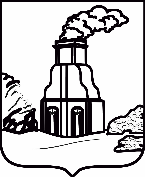 РЕШЕНИЕот	№	Об утверждении порядка выдвижения, внесения, обсуждения, рассмотрения инициативных проектов, а также проведения их конкурсного отбора в городском округе - городе Барнауле Алтайского краяПредседатель городской Думы                         И.О. ФамилияГлава города                                 И.О. Фамилия